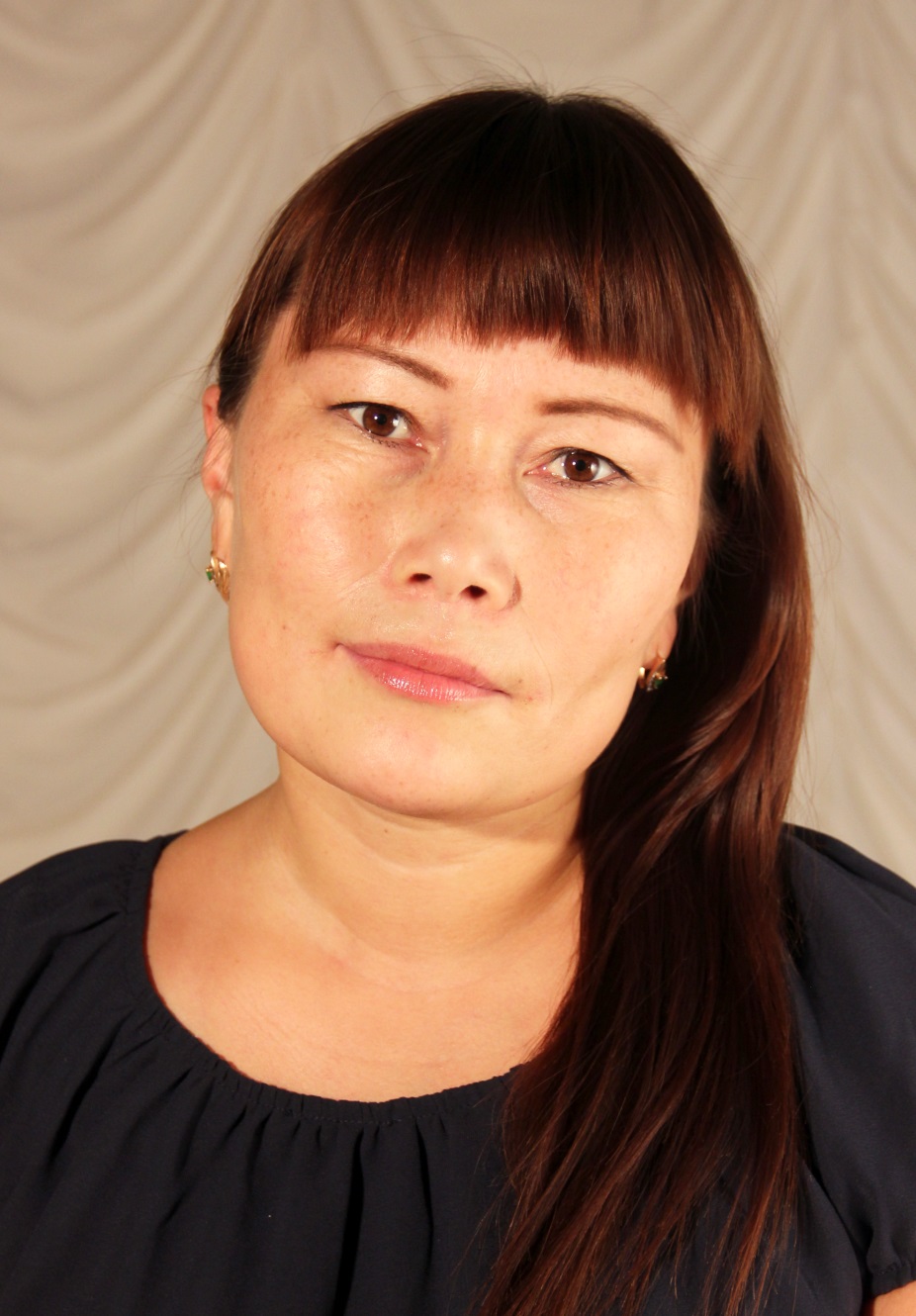                  Сэротэтто Алла Алексеевнавоспитатель школы - интернатОбразование:ГОУВПО «Тобольская государственная академия им. Д.И. Менделеева», факультет «Социальная педагогика и психология», по специальности «Педагогика психология»Сведения о повышении квалификации: «Актуальные вопросы ведения федеральных государственных образовательных стандартов основного общего образования», ГАОУ ДПО ЯНАО «Региональный институт образования», г. Салехард, 2013г«Теория и практика педагогического общения», педагогический университет «Первое сентября», г. Москва, 2014 г.Стаж работы по специальности: в данной должности  7 лет, стаж в данном учебном учреждении 7 лет.            Результаты работы:Участие в реализации Программы развития МКУОШИ «Панаевская ШИС (П) ОО»:Принимаю участие в разработке и реализации плана воспитательной работы интерната;Обеспечиваю  реализацию программы воспитательной работы по содержанию, воспитанию, оздоровлению, социальной защите, коррекции поведении, подготовке к самостоятельной жизни и труду в обществе, социальной адаптации и интеграции в общество воспитанников интерната;Осуществляю системное психолого-педагогическое сопровождение воспитанников «семьи» №2  с использованием инновационных форм.Участие в инновационной деятельности:Участвовала в качестве стажёра в реализации программы муниципальной стажировочной площадки «Системно-деятельностный подход во внеурочной деятельности как основа для реализации ФГОС НОО» (1 модуль),  «Системно -  деятельностный подход во внеурочной деятельности как основа для реализации ФГОС НОО: практические аспекты» (2 модуль), «Внеурочная деятельность как основа для реализации ФГОС НОО: обучение навыкам работы с проволокой, бумагопластика, фелтинг» (3 модуль).Участие в реализации программы муниципальной инновационной площадке на базе МКУОШИ «Панаевская ШИС(П)ОО» по теме «Программа по профориентации воспитанников интерната для работы в агропромышленном комплексе в условиях кочевого образа жизни «Зов предков (Невы ила саир)».Участвую в реализации институциональной программы «Моё здоровье – моё будущее!», которая направлена на внедрение здоровьесберегающих технологий и валеологическое образование обучающихся и воспитанников;Веду «Педагогический портфолио»,  размещаю методические материалы на страницах мини-сайта, адрес http://nsportal.ru/serotetto-alla-alekseevnaВеду «Летопись семьи», в которой освещаю наиболее яркие события  учебного года;Владею методами диагностики развития воспитанников, их умственной деятельности, мотивации поведения, эмоциональности воспитанников. Свою работу планирую на основе достижений современной педагогики и психологии;Использую методики творческого воспитания; программы и методики, направленные на развитие личности, реализацию творческих способностей воспитанников;Владею методиками проведения занятий развивающего характера, организации коллективной, групповой, индивидуальной деятельности воспитанников школы-интерната, применяю  элементы современных образовательных технологий.2. Результаты эффективности профессиональной деятельности:Оптимальный уровень сохранности контингента воспитанников «семьи» - 100%.Оптимальные показатели уровня воспитанности детей «семьи» №2, стабильная тенденция   к повышению показателей.Воспитанники «семьи» №2 принимают активное участие в мероприятиях школы-интерната, являются активными участниками и победителями конкурсов институционального, муниципального и окружного уровней. Муниципальный уровень:Региональный этап IX   международного    литературно-художественного конкурсадля детей и юношества «Гренадёры, вперёд!» (2012 - 2013 уч. г.) -  диплом  II  степени.XI районная выставка – конкурс декоративно – прикладного творчества воспитанников интернатных учреждений, посвящённый 70-летию  А.Т. Лапцуй (2014 -2015 уч. г.) -диплом III степениМуниципальный тур XI Международного  литературно- художественного конкурса для детей и юношества «Гренадеры вперед» (2014 -2015 уч. г.) - диплом  II  степениВсероссийский уровень:Международный детский творческий конкурс:  «Апельсин» (2013 -2014 уч. г.)– дипломV Всероссийский творческий конкурс для детей и взрослых "ТалантохаV"(2013 -2014 уч. г.) – 2 место Всероссийский конкурс рисунков  «Приключение талисманов Олимпиады в Сочи» (2013 -2014 уч. г.) -  диплом 3 степениВсероссийский  конкурс рисунка «Волшебный карандаш» (2014 -2015 уч. г.) – диплом III степениЦентр гражданского образования «Восхождение»  IX Всероссийский фотоконкурс  «В объективе внимания» (2014 -2015 уч. г.) -  II место. Всероссийский  творческий  конкурс: "Рассударики"(2014 -2015 уч. г.) –III  местоМеждународный  уровень:V Всемирный конкурс рисунка "Дети рисуют свой русский мир: О, спорт, ты - мир!" (2012-2013 уч. г.) – финалист.  Результаты продуктивной деятельности складываются из:активного участия в профессиональных конкурсахМуниципальный  уровень:Районный (заочный) конкурс «Пока пою солдаты, спокойно дети спят» (2012-2013 уч. г.)- призерРайонный (заочный) конкурс на лучшую методическую разработку  «Этнокалендарь 2015» (2013 -2014 уч. г.)  - участие.Всероссийский уровень: Всероссийский фестиваль методических идей  «Пеликан» (2012 -  2013 уч. г.) - лауреатОбщероссийский конкурс «Лучший мастер-класс педагогов ОУ»/ИМЦ МАУНЕД «Магистр» (2013 -2014 уч. г.)– участиеI всероссийский конкурс сценариев «Новый год к нам мчится» (2013 -2014 уч. г.)-  участие;Всероссийский фестиваль педагогического мастерства «Дистанционная волна» (2013 -2014 уч. г.)– участие;Всероссийский творческий конкурс «Вдохновение» (2013 -2014 уч. г.)- I место; Центр дистанционной поддержки учителей  «Академия Педагогики»  I Всероссийский педагогический конкурс разработок внеклассных мероприятий «Новые идеи»-2015(2014 -2015 уч. г.)  -  диплом лауреатаВсероссийский дистанционный  конкурс для педагогов, школьников, дошкольников «Медалинград -2015» (2014 -2015 уч. г.)   -  лауреат Международный уровень:II Международный конкурс  Клуб творческих учителей «День учителя» (2013-2014 уч. г.)  - участие.Международный конкурс «Эссе на тему: Почему я учитель, педагог, воспитатель» (2014-2015 уч. год.) -I место Международный марафон работников образования «Сотворение» (2014-2015 уч. год.)  - -I местотиражирования положительного педагогического опытаВсероссийский уровень:Создан мини-сайт на страницах социальной сети работников образования nsportal.ru. (адрес http://nsportal.ru/serotetto-alla-alekseevna)Всероссийский фестиваль методических идей «Пеликан»  (2012-2013 уч. г.)-  сертификат завуч.инфо  Всероссийская Педагогическая Видеоконференция «Внеурочная деятельность как средство развития  и самореализации  личности» - диплом  (2013-2014 уч. год.) . Дистанционный образовательный портал «Продлёнка» - свидетельство о публикации. (2013-2014 уч. год.) http://www.prodlenka.org/metodicheskie-razrabotki/viewlink/32058.html\ Электронное периодическое издание «Педагогический мир» - свидетельство о публикации. (2013-2014 уч. год.)  http://pedmir.ru.61683МАААА.RU - свидетельство о публикации.(2013-2014уч.год.)                                                                                                                      http://www.maam.ru/detskijsad/den-imeninika-igra-samyi-luchshii-imeninik.htmlНаучно- производственный центр «ИНТЕРТЕХИНФОРМ» Всероссийский дистанционный конкурс с международным участием «Духовно – нравственное воспитание учащихся» (2014-2015 уч. год.)   - сертификат. Социальная сеть работников образования nsportal.ru, 2013-2014уч.год.)- сертификат http://nsportal.ru/node/1042529Социальная сеть работников образования nsportal.ru, 2013-2014уч.год.)- сертификат http://nsportal.ru/node/1421598Международный уровень:Международная научно – практическая конференция «Проблемы развития науки и образования: теория и практика: Сборник научных трудов по материалам Международной научно-практической конференции, (2012-2013 уч. год.)  Ped Razvitie.ru – свидетельство о публикации (2013-2014 уч. год.)  http://pedrazvitie.ru/raboty_osnovnoe_obshhee/viktorina_serotetto II Международная научно-практическая конференция для педагогов «Педагогический поиск-2014 » (2013-2014 уч. год.) -сертификат участника Ежегодно провожу открытые мероприятия на институциональном уровне,  как в рамках «Недели педагогического мастерства», так и в связи с юбилейными датами и в рамках проведения традиционных мероприятий: 2012-2013 уч. годМастер класс «Рамка для фотографии»Праздничная игровая программа «День именинника»Игровая программа  «Ловкие, смелые, умные»Беседа  «Мужество и благородство»2013-2014 уч. годБеседа «Жизнь и творчество А.С. Пушкина»Игровая программа  «Посвящение в рыцари»2014-2015 уч. годЧас общения «Жизнь и творчество Л.В. Лапцуя»Игровая программа  « «День молодого избирателя»Конкурсная программа « Два  капитана»Сказочная викторина  « По дорогам сказок»  Час общения «По праву памяти Освенцим»Час общения    «Мы все разные, но мы вместе». Беседа «Имя твое неизвестно - подвиг твой бессмертный»активной жизненной позицииПринимаю участие в подготовке и проведении праздников школы-интерната, а также воспитательных мероприятий и акций различного уровня. Благодарность  Администрации Ямальского района Управление  по  культуре и молодёжной политике Ямальского района ЯМАЛЬСКИЙ РАЙОННЫЙ МУЗЕЙ, за содействие в организации музейных мероприятий МБУК Ямальский районный музей (2012-2013 уч. г). Благодарственное письмо Правления общественной культурно-образовательной организации ИКаРуС - Межкультурная коммуникация и русский язык, за предоставленные на конкурс «Дети рисуют свой русский мир» работы учеников, подтверждающие высокий профессионализм педагога  (2012-2013 уч. г).Диплом V Всероссийского  творческого конкурса «Талантоха» за подготовку победителя  (2013-2014 уч. год.)Сертификат Центр роста талантливых детей и педагогов «АУРУМ» за успешное проведение мероприятия Всероссийский конкурс рисунка «Волшебный карандаш» (2014-2015 уч. год.)Диплом Всероссийского творческого конкурса: «Рассударики» за подготовку победителяДиплом Центра  гражданского образования «Восхождение»  IX Всероссийского фотоконкурса  «В объективе внимания» за подготовку призераналичия курсов повышения квалификации «Актуальные вопросы ведения федеральных государственных образовательных стандартов основного общего образования» ГАОУ ДПО ЯНАО «Региональный институт образования», г. Салехард, 2013.«Теория и практика педагогического общения»   педагогический университет «Первое сентября», г. Москва, 2014.            Расширяю свой кругозор в режиме работы над темой самообразования «Формирование нравственных компетенций через прикладное творчество народов Севера в условиях интерната семейного типа».